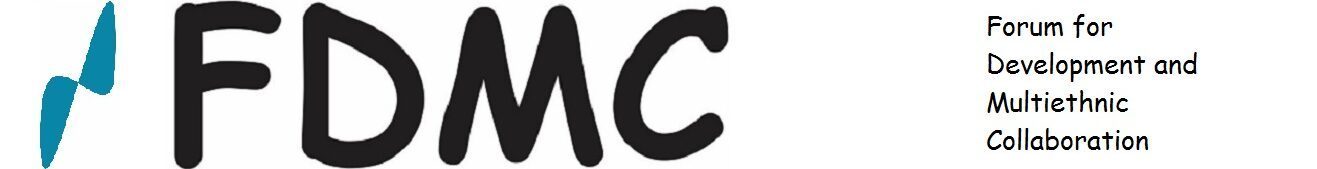 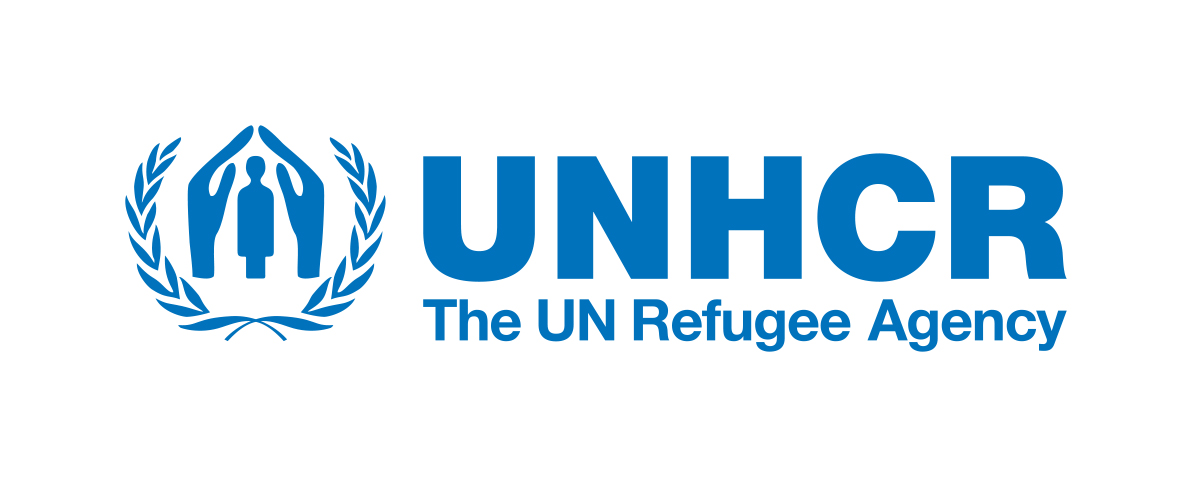 FACT SHEET 2021FDMC in partnership with the UNHCR, the UN Refugee Agency is aiming to achieve sustainable durable solutions for the most vulnerable internally displaced persons who are residing in Collective Shelters (CSs) Kosovo wide. To enable effective durable solutions opportunities, FDMC will work to strengthen the capacity of relevant institution to support return and reintegration initiatives and to improve access to social rights.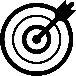 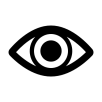 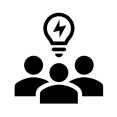 